Push or pull?Sort the pictures into groups. Are the objects being pushed or pulled—or both pushed and pulled?Push or pull?Sort the pictures into groups. Are the objects being pushed or pulled—or both pushed and pulled?Push or pull?Sort the pictures into groups. Are the objects being pushed or pulled—or both pushed and pulled?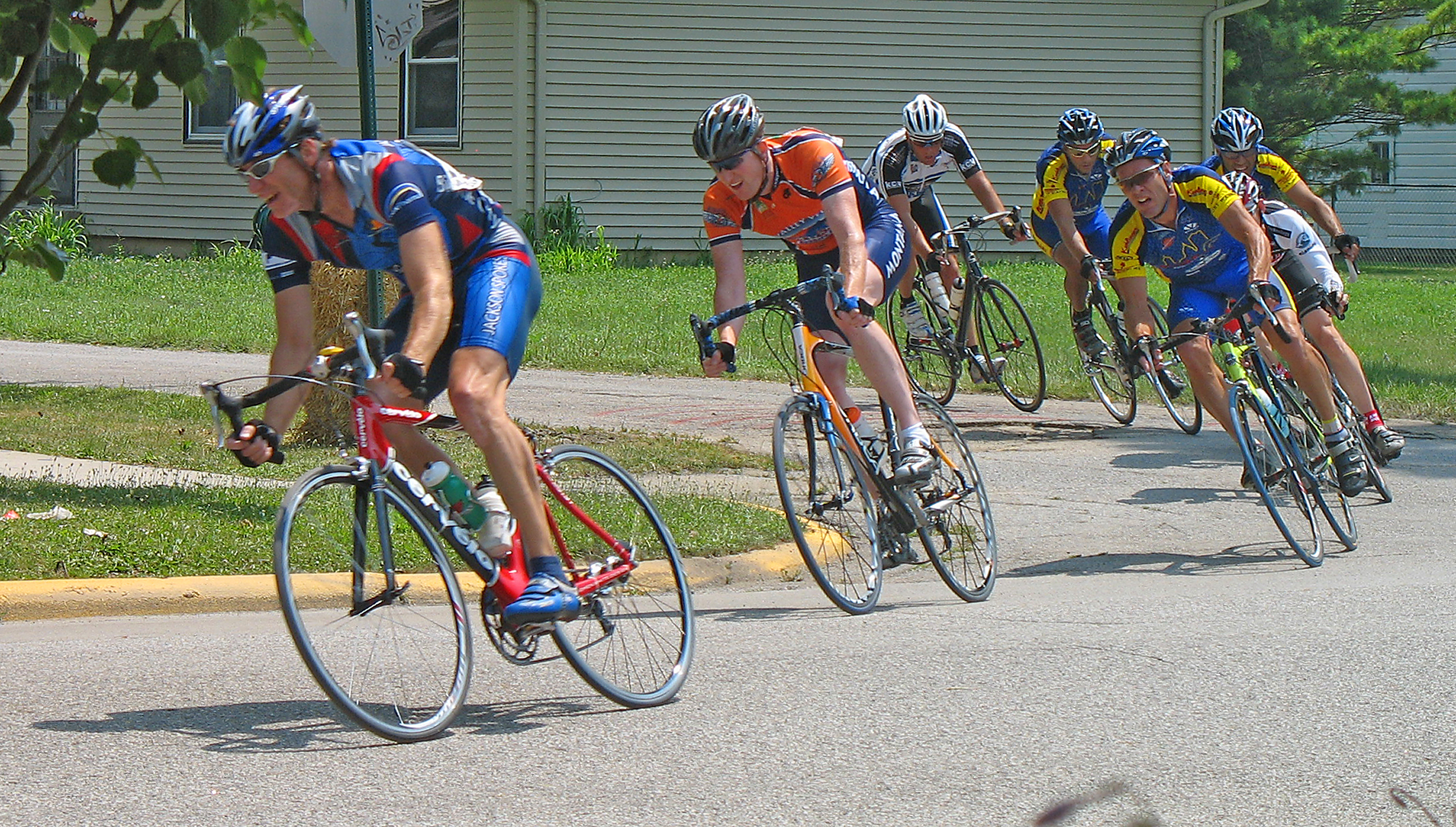 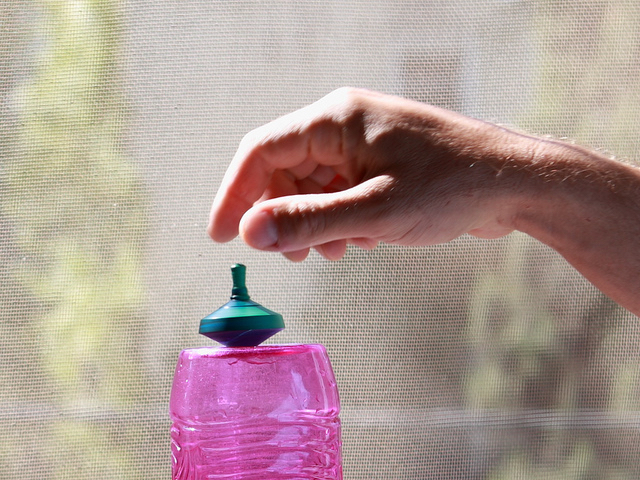 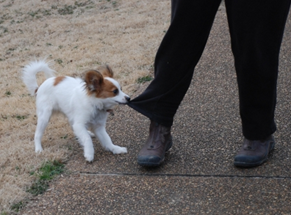 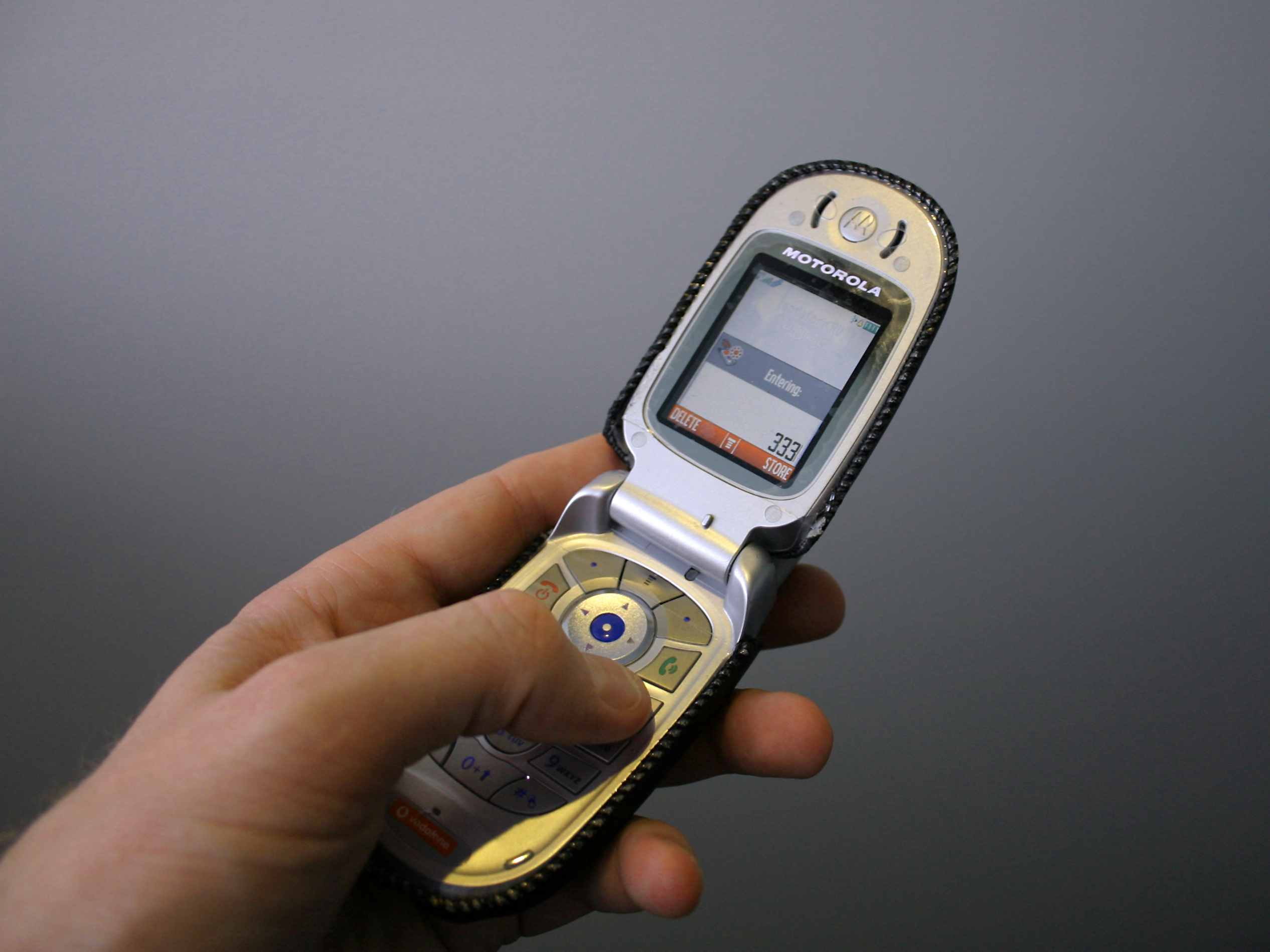 